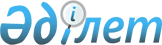 О внесении изменений в решение Кызылжарского районного маслихата Северо-Казахстанской области от 6 января 2020 года № 49/18 "Об утверждении бюджета Прибрежного сельского округа Кызылжарского района на 2020-2022 годы"Решение Кызылжарского районного маслихата Северо-Казахстанской области от 12 ноября 2020 года № 58/18. Зарегистрировано Департаментом юстиции Северо-Казахстанской области 16 ноября 2020 года № 6657
      В соответствии со статьями 106, 109-1 Бюджетного кодекса Республики Казахстан от 4 декабря 2008 года, пунктом 2-7 статьи 6 Закона Республики Казахстан от 23 января 2001 года "О местном государственном управлении и самоуправлении в Республике Казахстан" Кызылжарский районный маслихат Северо-Казахстанской области РЕШИЛ:
      1. Внести в решение Кызылжарского районного маслихата Северо-Казахстанской области "Об утверждении бюджета Прибрежного сельского округа Кызылжарского района на 2020-2022 годы" от 6 января 2020 года № 49/18 (опубликовано 20 января 2020 года в Эталонном контрольном банке нормативных правовых актов Республики Казахстан в электронном виде, зарегистрировано в Реестре государственной регистрации нормативных правовых актов под № 5876) следующие изменения:
      пункт 1 изложить в новой редакции:
       "1. Утвердить бюджет Прибрежного сельского округа Кызылжарского района на 2020-2022 годы согласно приложениям 1, 2 и 3 к настоящему решению соответственно, в том числе на 2020 год в следующих объемах:
      1) доходы – 136 753,9 тысяч тенге:
      налоговые поступления – 7 565,7 тысяч тенге;
      неналоговые поступления – 3,3 тысяч тенге;
      поступления от продажи основного капитала – 0 тысяч тенге;
      поступления трансфертов – 129 184,9 тысяч тенге;
      2) затраты – 138 194 тысяч тенге;
      3) чистое бюджетное кредитование – 221 323,2 тысяч тенге:
      бюджетные кредиты – 221 323,2 тысяч тенге;
      погашение бюджетных кредитов – 0 тысяч тенге;
      4) сальдо по операциям с финансовыми активами - 0 тысяч тенге:
      приобретение финансовых активов – 0 тысяч тенге;
      поступления от продажи финансовых активов государства - 0 тысяч тенге;
      5) дефицит (профицит) бюджета – - 222 763,3 тысяч тенге;
      6) финансирование дефицита (использование профицита) бюджета - 222 763,3 тысяч тенге:
      поступление займов – 221 323,2 тысяч тенге;
      погашение займов - 0 тысяч тенге;
      используемые остатки бюджетных средств – 1 440,1 тысяч тенге.";
      приложение 1 к указанному решению изложить в новой редакции согласно приложению к настоящему решению.
      2. Настоящее решение вводится в действие с 1 января 2020 года. Бюджет Прибрежного сельского округа Кызылжарского района на 2020 год
					© 2012. РГП на ПХВ «Институт законодательства и правовой информации Республики Казахстан» Министерства юстиции Республики Казахстан
				
      Председатель сессии Кызылжарского районного маслихата Северо-Казахстанской области 

А.Шушамоин

      Секретарь Кызылжарского районного маслихата Северо-Казахстанской области 

А.Молдахметова
Приложениек решению Кызылжарскогорайонного маслихатаСеверо-Казахстанской областиот 12 ноября 2020 года № 58/18Приложение 1к решению Кызылжарскогорайонного маслихатаСеверо-Казахстанской областиот 6 января 2020 года № 49/18
Категория
Категория
Категория
Наименование
Сумма, тысяч тенге
Класс
Класс
Наименование
Сумма, тысяч тенге
Подкласс
Наименование
Сумма, тысяч тенге
1
2
3
4
5
1) Доходы
136 753,9
1
Налоговые поступления
7 565,7
01
Подоходный налог
2 629
2
Индивидуальный подоходный налог
2 629
04
Налоги на собственность
4 936,7
1
Налоги на имущество
105
3
Земельный налог
741
4
Налог на транспортные средства 
4 090,7
2
Неналоговые поступления
3,3
01
Доходы от государственной собственности
3,3
5
Доходы от аренды имущества, находящегося в государственной собственности
3,3
3
Поступления от продажи основного капитала
0
4
Поступления трансфертов
129 184,9
02
Трансферты из вышестоящих органов государственного управления
129 184,9
3
Трансферты из районного (города областного значения) бюджета
129 184,9
Функциональная группа
Функциональная группа
Функциональная группа
Наименование
Сумма, тысяч тенге
Администратор бюджетных программ
Администратор бюджетных программ
Наименование
Сумма, тысяч тенге
Программа
Наименование
Сумма, тысяч тенге
1
2
3
4
5
2) Затраты
138 194
01
Государственные услуги общего характера
15 670
124
Аппарат акима города районного значения, села, поселка, сельского округа
15 670
001
Услуги по обеспечению деятельности акима города районного значения, села, поселка, сельского округа
15 670
07
Жилищно-коммунальное хозяйство
116 423
124
Аппарат акима города районного значения, села, поселка, сельского округа
116 423
014
Организация водоснабжения населенных пунктов
0
008
Освещение улиц в населенных пунктах
111 223
009
Обеспечение санитарии населенных пунктов
3 500
011
Благоустройство и озеленение населенных пунктов
1 700
12
Транспорт и коммуникации
3 101
124
Аппарат акима города районного значения, села, поселка, сельского округа
3 101
013
Обеспечение функционирования автомобильных дорог в городах районного значения, селах, поселках, сельских округах
3 101
13
Прочие
3 000
124
Аппарат акима города районного значения, села, поселка, сельского округа
3 000
040
Реализация мероприятий для решения вопросов обустройства населенных пунктов в реализацию мер по содействию экономическому развитию регионов в рамках Государственной программы развития регионов до 2025 года
3 000
3) Чистое бюджетное кредитование
221 323,2
Бюджетные кредиты
221 323,2
07
Жилищно-коммунальное хозяйство
23 050
124
Аппарат акима города районного значения, села, поселка, сельского округа
23 050
014
Организация водоснабжения населенных пунктов
5 050
011
Благоустройство и озеленение населенных пунктов
18 000
12
Транспорт и коммуникации
198 273,2
124
Аппарат акима города районного значения, села, поселка, сельского округа
198 273,2
013
Обеспечение функционирования автомобильных дорог в городах районного значения, селах, поселках, сельских округах
198 273,2
Категория
Категория
Категория
Наименование
Сумма, тысяч тенге
Класс
Класс
Наименование
Сумма, тысяч тенге
Подкласс
Наименование
Сумма, тысяч тенге
5 
Погашение бюджетных кредитов
0
4) Сальдо по операциям с финансовыми активами
0
Приобретение финансовых активов 
0
6 
Поступления от продажи финансовых активов государства
0
5) Дефицит (профицит) бюджета
-222 763,3
6) Финансирование дефицита (использование профицита) бюджета
222 763,3
7
Поступления займов
221 323,2
01
Внутренние государственные займы
221 323,2
2
Договоры займа
221 323,2
Функциональная группа
Функциональная группа
Функциональная группа
Наименование
Сумма, тысяч тенге
Администратор бюджетных программ
Администратор бюджетных программ
Наименование
Сумма, тысяч тенге
Программа
Наименование
Сумма, тысяч тенге
16
Погашение займов
0
Категория
Категория
Категория
Наименование
Сумма, тысяч тенге
Класс
Класс
Наименование
Сумма, тысяч тенге
Подкласс
Наименование
Сумма, тысяч тенге
8
Используемые остатки бюджетных средств
1 440,1
01
Остатки бюджетных средств
1 440,1
1
Свободные остатки бюджетных средств
1 440,1